Средняя группа              ВХОД ДЕТЕЙ  - ПЕСНЯ-ТАНЕЦ «С НОВЫМ ГОДОМ, ДЕТСКИЙ САД!»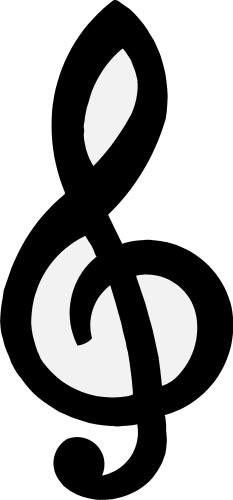 ДЕТИ:1.  Ах, карнавал, удивительный бал!Сколько друзей ты на праздник собрал!  Пусть все смеются, танцуют, поют,  Всех чудеса впереди ещё ждут!2.   Будет весело сегодня, 
 Будет некогда скучать, 
 Здравствуй, праздник новогодний, 
  Мы пришли тебя встречать! 
3.   С Новым годом, мамы!
С Новым годом, папы!
С праздником поздравить
Вас мы очень рады!
4.   Сейчас мы за руки возьмёмся, 
и к  ёлочке все повернёмся.
Сделаем широкий круг,
И рассмотрим всё вокруг. Встают в круг, лицом к елке. ДЕТИ:                - Любит елочку народНаряжать под Новый год.В каждом доме елка есть,Но такая только здесь!До чего ж она нарядна,
Что словами не сказать!
И сегодня всем приятно
Возле елки танцев          ПЕСНЯ «Встречаем Новый год» музыка и слова С.Волошанина.   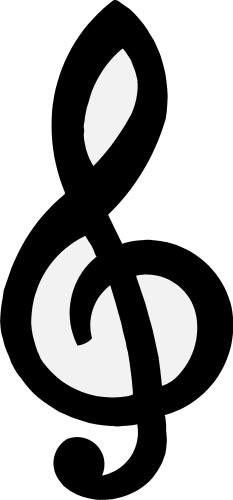         ДЕТИ:                         - Возле елки ожидают             нас сегодня чудеса.     Здесь сегодня оживают      Доброй сказки голоса.    (свет гасят)        -  Тише-тише, свет погас.Наступил желанный час.Фея, в гости к нам приди! Фея, сказку нам начни! Появляется  ФЕЯ:                        Волшебная, Новогодняя силаМеня сегодня в Фею превратила.И вы все в маски нарядились,И все в кого-то превратились.Все так красивы, погляжу,Сейчас вам чудо покажу!   Волшебной палочкой своей  зажгу я ты тысячи огней.                   Палочка волшебная, кружись!                   Ёлочка, скорей зажгись. ЕЛКА ЗАГОРАЕТСЯ. ВСЕ ХЛОПАЮТ.      ФЕЯ поет: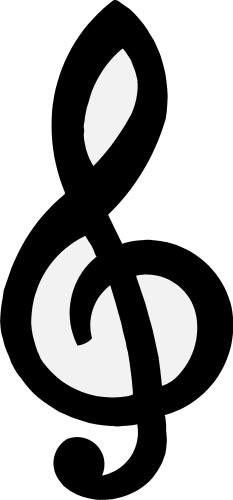 В новогодний праздник всех хочу поздравитьСчастья и улыбок всем вам пожелать.Пойте и пляшите, хоровод водите,В Новогодний праздник вам не стоит унывать.         И улыбка без сомненьяПусть коснется ваших глазИ хорошее настроение не покинет больше вас.   -2 разаЗвучит тихая волшебная музыка. ФЕЯ таинственно говорит:Поздравляем с Новым годом – С настоящим волшебством.Ты его не замечаешь, потому что засыпаешь.              Ровно в полночь:  динь-дон –Раздается тихий звон.Это сказка к нам приходит,Хороводы тихо водит.Вслед за сказкой интересной	В край отправимся лесной,Неисхоженной дорожкой,Незнакомой стороной.                                             Беритесь за руки, друзья, и в сказку поведу вБерутся за руки и идут осторожным шагом на места.                    ВКЛЮЧИТЬ СВЕТ: « появляется тётя Жмотя»                        - Здрасьте! Ой, а свету-то горит! Сколько денег набежит!А наряды-то, наряды – прям артисты со эстрады:Все богатые, да роскошные, Ох, и тошно мне ох, и тошно мне!ФЕЯ:         Что за гостья? Вот дела! Вас Дед Мороз прислал сюда?Жмотя.          Дед поехал на такси, это, прямо глупости.               А я тратить не люблю, деньги я коплю, коплю…ФЕЯ.              - И всё же очень просим мы, скорей скажите, кто же вы?Жмотя.           Я – сеструха Бабки Ёжки, в общем, мы родня немножко.Меня кличут тётя Жмотя, я пришла к вам в но.., нет в старых ботах,Новые-то жалко  жуть, ведь до вас неблизкий путь.Новые стоптала б все, а потом ходить босе? (оглядывается, рассматривает ёлку)А вот вы шикуете или озоруете?Тут огни, и там огни! Не нужны совсем они!Я сейчас тут поколдую, на ёлке огоньки задую:Шурум-бурум, бурум-шурум, страсти-мордасти,Все огни на ёлке – гасни! (огни гаснут)Всё! Окончен бал, погасли свечи! Всем пора, уж скоро вечер.ФЕЯ.         -  Зачем же вы елочку нашу потушили?                        Что вы, что вы, тётя Жмотя, лучше вместе с нами пойте!                              Веселитесь и играйте, никого не прогоняйте!ЖМОТЯ.     – А что… веселиться я люблю. Я даже песенку знаю.                        Ох, и хороша та песенка. Ее брат Кощеюшка про меня               сочинил и записал…вот на ентот диск                               (достает из кармана и дает муз.р)                    Смотрите и слушайте, люди!                     Тетя Жмотя зажигать будет!                                                А вы помогайте и за мной все повторяй           ИГРОВОЙ ТАНЕЦ «У МЕНЯ ЕСТЬ ОДНА ТЕТЯ» 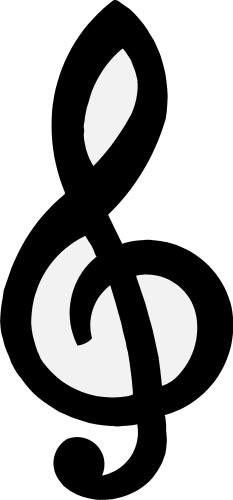 ФЕЯ.            – Тетя Жмотя, посмотри, как ребята радуются. Зажги нам елочку,                                                            скоро Дед Мороз придёт и подарки принесёт!Жмотя.          - Ах, подарки? А какие? Импортные? Дорогие?РЕБЕНОК.    -  Для нас они самые желанные, такие долгожданные!Жмотя.         - Э-хе-хе, Мороз прибудет, и подарки не забудет…               Надо Деда мне догнать и подарочки забрать!               Навру ему чего-нибудь…                Ой, пора, пора мне в путь. (идёт к двери, останавливается, пристально смотрит на люстры)
                          Ишь, сидят в огнях все, как  царские величества!
                          А где экономия электричества?
                            (выключает свет, уходит)
        Убегает:                   ФЕЯ              - Гостья странная такая, да и жадная какая.Вот нечистая сила – огни на ёлке погасила,И без света нам темно…Палочка волшебная, кружись! В зале свет  скорей зажгись!                             (свет загорается)                    Свет в зале мы включили, а вот Елочка все равно не горит.(вдруг вспоминает) Да, ребята, Деда надо выручать, только где его искать?      ПОЯВЛЯЕТСЯ СНЕГУРОЧКА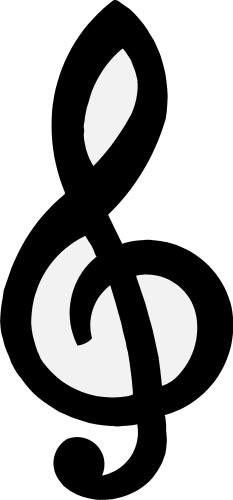                                        С новым годом поздравляю,Всех гостей и всех друзей!И от всей души желаю,я вам самых светлых дней.                                              Я знаю, что у вас здесь произошло.                                     Снегурочкой зовут меня!                                       Мороза внучка я!                            Раз  я пришла на праздник,  на славный Новый  год,                            То знают все, за мною и Дед Мороз придёт! Фея: Да не сможет он прийти, заблудился где-то                                        Кого же нам послать ему на встречу?Дети.1.Быстроногих зайчиков мы пошлём скорей,    Ведь они проворнее всех других зверей.2.Зайки, зайки выбегайте, поскорее выручайте,    Дедушку найдите, всё ему скаж          ТАНЕЙ ЗАЙЧИКОВ( сценка)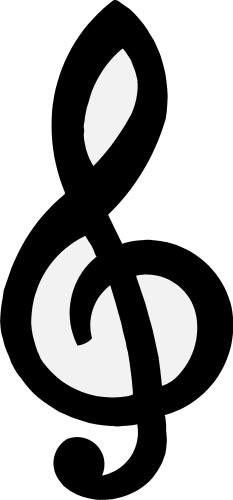 Зайцы.          - Мы Мороза не нашли,  хоть везде всё обошли!-  Даже были на вокзале,   там его не отыскали.                                      садятся	                ФЕЯ:                    - Кто же нам поможет?Попрошу снежинок белых  Расписных и очень смелых  Дед Мороза нам найти,  В детский сад к нам  привести. Снежинка.        – Снежиночки -подружки, скорее полетим,                        Город весь мы обойдём, может, Дедушку найдём.          ТАНЕЦ «СНЕЖНЫЕ БАБОЧКИ»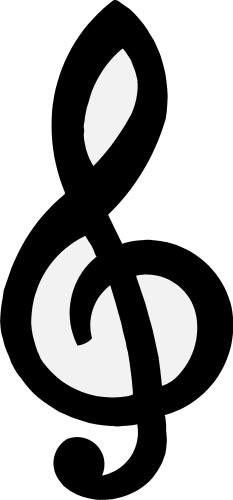 Снежинка.           - Мы везде, везде летали, но Мороза не видали.ФЕЯ.                – Что же делать? Вот беда… Кто-то к нам идет сюдаСнегурочка: А помочь нам могут только дети,                     Ведь они дружнее всех на свете!                       Крикнем дружно:123                       Дед Мороз , скорей приди!   ЗАХОДИТ ДЕД МОРОЗПриветствие Д.М.Обращает внимание на елку.Дети рассказывают про тетю Жмотю.Д.М.    – Разберусь я с ней потом, а сейчас нам надо елочку зажечь.                                  Д.М. зажигает елку и зовет в хоровод            ХОРОВОД  с ДЕДОМ МОРОЗОМ «Горячая пора»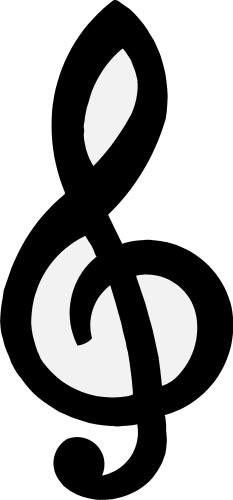                                             СТИХИ         Ребенок:         За окном трещит мороз,  Высунь нос - замерзнет нос.  Не хотим сейчас гулять,  Лучше будем танцевать!                    ПЕСНЯ- танец «Снежная»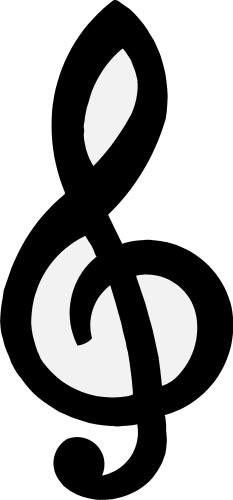 ПЕРЕД ПОДАРКАМИ1 реб.: Был когда-то, Дед Мороз, Ты ребёнком малым. Жил в избушке ледяной 
Со своею мамой. Мама – строгая Зима, 
 Землю холодила. 
 Мама – строгая Зима, Сыну говорила: 
2 реб. (девочка): «СНЕГОМ землю укрывай, 
  ПЕСНИ ёлкам напевай!» 
  Время шло, и мальчик рос. 
  ВОТ каким стал Дед Мороз!С давних пор он знает сам, 
 Без подарков грустно нам. 
          И лишь Новый год идёт, 
          Он ПОДАРКИ нам несёт!Дед Мороз:    Подарки хотите? Да вот беда – пропал мешок, исчезли подарки… Сам чуть-чуть не заблудился…
                                 (дети напоминают про тетю ЖМОТЮ)                        Ничего, не огорчайтесь!                         Нам поможет символ Нового года!С бородой, а не старик С рогами, а не быкНи конь, а брыкаетсяДоят, а не короваС пухом, а не птицаЛыко дерёт, а лаптей не плетёт.(коза)             БЕЖИТ Коза, за ней тетя Жмотя!ЖМОТЯ:    - Стой! Окаянная! Все равно я тебя догоню.                              Это мои подарки…Д.МОРОЗ    - Стоять! Тетя Жмотя, ты почему здесь хулиганишь?                        Ты почему детям веселиться не даешь?                          (Коза присаживается и сидит в стороне)ЖМОТЯ:           - Новый год скоро, а у меня подарков нет. Всё детям, всё!                              И елка, и Дед Мороз, и подарки…всё-всё-всё! А мне? Д.МОРОЗ:           Ты ёлку  наряжала? (ответ: нет)                          Ребята, тетя Жмотя стихи  читала? (..нет…в садик не ходила..)                         и даже не танцевала?!  (дети отвечают)                        Подарок заслужить надо!ЖМОТЯ:      Елочку я свою наряжу потом. А если я стих расскажу,                                             То  подарочек ты мне дашь?Д.М.              – Ты должна постараться, чтоб ребятам понравилось.    ЖМОТЯ:      - Тогда слушайте. Тетя Жмотя стихи читать будет.(долго готовится и читает короткий стих)Подмела я у дверей, насушила сухарей, 
Нарядила ёлочку, накрутила чёлочку. Хороша я и пригожа. 
На Снегурочку похожа. 
Веселила всех детей, 
Дай подарок, поскорей!!!    Д.М.              – И это всё?! Нет, этого не достаточно!ЖМОТЯ:       - Тогда я еще потанцую. Музыку мне!           ТАНЕЦ т. ЖМОТИ (с Д.М.)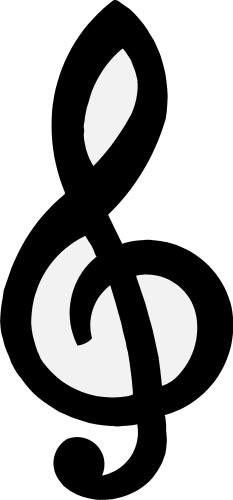 Д.М.           – Ну, заслужила тетя Жмотя  подарок!   ЖМОТЯ:       - Давай!Д.М.              - Свой подарочек под елочкой найдешь.Жмотя находит красивый платок,  радуется, благодарит и танцуя убегает  (можно не уходить)Д.М.           - Новогодняя Лошадка, подскажи, где подарки для ребят?Козочка:     Я копытом постучу, Громко – громко я закричу.                                                                                                                                                                          Где подарок новогодний Я ребятам покажу.                                       А пока… Приглашаю вас, друзья,                                        На веселый танец я!   ОБЩИЙ ТАНЕЦ «Ёлочная»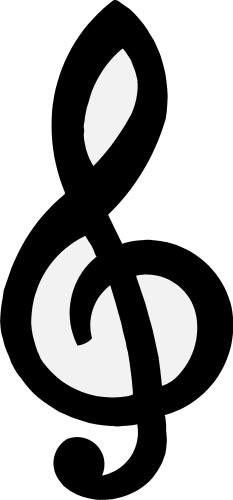 После танца Д.М. вывозит на санях мешок с подарками Д.М.                  - Спасибо, Новогодняя лошадка!ФЕЯ:              - Проводим Лошадку, ребята! Хлопаем дружно!                                                Козочка УХОДИТ                                              РАЗДАЧА ПОДАРКОВДЕД МОРОЗ ПРОЩАЕТСЯ С ДЕТЬМИ И УХОДИТ 